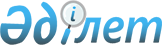 О внесении изменений и дополнений в приказ Министра образования и науки Республики Казахстан от 16 марта 2004 года N 213 "Об утверждении Правил организации и проведения единого национального тестирования"Приказ Министра образования и науки Республики Казахстан от 27 февраля 2006 года N 89. Зарегистрирован в Министерстве юстиции Республики Казахстан 27 марта 2006 года N 4134



      В целях совершенствования нормативной правовой базы единого национального тестирования, 

ПРИКАЗЫВАЮ:





      1. Внести в 
 приказ 
 Министра образования и науки Республики Казахстан от 16 марта 2004 года N 213 "Об утверждении Правил организации и проведения единого национального тестирования" (зарегистрированный в Реестре государственной регистрации нормативных правовых актов N 2804, опубликованный в Бюллетене нормативных правовых актов центральных исполнительных и иных государственных органов Республики Казахстан, 2004 год, N 21-24, ст. 926, с изменениями и дополнениями, внесенными приказами и.о. Министра образования и науки Республики Казахстан от 29 апреля 2004 года 
 N 373 
, зарегистрированным в Реестре государственной регистрации нормативных правовых актов N 2837, опубликованным в Бюллетене нормативных правовых актов Республики Казахстан, 2004 год, N 21-24, ст. 928, и Министра образования и науки Республики Казахстан от 29 декабря 2004 года 
 N 1057 
, зарегистрированным в Реестре государственной регистрации нормативных правовых актов за N 3345, опубликованным в Бюллетене нормативных правовых актов Республики Казахстан, 2005 год, N 9-13, ст. 52) следующие изменения и дополнения:



      в Правилах организации и проведения единого национального тестирования, утвержденных указанным приказом:



      пункт 1 изложить в следующей редакции:



      "1. Настоящие Правила устанавливают порядок организации и проведения единого национального тестирования обучающихся организаций среднего общего образования текущего года, освоивших образовательную программу среднего общего образования (далее - выпускники).";



      в пункте 3 слова "организаций среднего общего образования (далее - выпускников)" исключить;



      дополнить пунктом 3-1 следующего содержания:



      "3-1. ЕНТ проводится на базе пунктов проведения тестирования (далее - ПП ЕНТ).";



      в пункте 4 слова "пункте проведения ЕНТ (далее - ПП ЕНТ)" заменить сокращением слов "ПП ЕНТ";



      пункты 5, 6 и 7 изложить в следующей редакции:



      "5. ГК в своей работе руководствуется настоящими Правилами, Правилами проведения текущего контроля успеваемости, промежуточной и итоговой государственной аттестации обучающихся, утвержденными приказом и.о. Министра образования и науки Республики Казахстан от 20 ноября 2004 года 
 N 953 
, зарегистрированным в Реестре государственной регистрации нормативных правовых актов за N 3298 (далее - Правилами итоговой аттестации), а также приказами Министра образования и науки Республики Казахстан от 25 марта 2000 года 
 N 247 
 "Об утверждении Типовых правил приема в высшие учебные заведения Республики Казахстан", зарегистрированным в Реестре государственной регистрации нормативных правовых актов за N 1118, и от 15 апреля 2005 года 
 N 244 
 "Об утверждении Типовых правил приема на обучение в средние профессиональные учебные заведения Республики Казахстан", зарегистрированным в Реестре государственной регистрации нормативных правовых актов за N 3627 (далее - Типовые правила приема) и другими нормативными правовыми актами центрального исполнительного органа в области образования (далее - Министерство).



      6. В состав ГК входят представители маслихатов и акиматов, ректоры вузов, директор областного (городов республиканского значения) департамента образования (далее - директор департамента образования), заведующий районным (городским) отделом образования, представители правоохранительных органов, общественных организаций, в том числе, молодежных и студенческих, средств массовой информации, а также секретарь, назначаемый из числа квалифицированных работников организаций образования, департаментов образования.



      7. Председателем ГК назначается руководитель организации, на базе которой создан ПП ЕНТ (ректор вуза, директор департамента образования, заведующий районным отделом образования), либо представитель акимата.



      Состав ГК утверждается приказом Министра образования и науки Республики Казахстан (далее - Министр) на период проведения ЕНТ по представлению вузов и департаментов образования за два месяца до начала ЕНТ.";



      пункты 13 и 14 изложить в следующей редакции:



      "13. К сдаче ЕНТ допускаются на добровольной основе все выпускники организаций образования текущего года, освоившие образовательную программу среднего общего образования.



      Для выпускников, желающих в текущем учебном году поступать в вузы, колледжи Республики Казахстан, претендентов на получение аттестата о среднем общем образовании "Алтын белгi", аттестата о среднем общем образовании с отличием, призеров научных соревнований школьников и республиканских олимпиад по общеобразовательным предметам текущего года сдача ЕНТ обязательна.



      Выпускники, не пожелавшие участвовать в ЕНТ, сдают итоговую государственную аттестацию за курс средней школы в соответствии с Правилами итоговой аттестации.



      14. Итоговая государственная аттестация выпускников средних общеобразовательных организаций образования, обучавшихся по линии международного обмена школьников за рубежом и не принявших участие в ЕНТ, выпускников средних общеобразовательных учебных заведений с узбекским, уйгурским и таджикским языками обучения, выпускников республиканских музыкальных школ-интернатов проводится в соответствии с Правилами итоговой аттестации. Такие выпускники имеют право поступления в вузы и колледжи республики в соответствии с Типовыми правилами приема.";



      в абзаце первом пункта 15 слова ", который является профильным для поступления на ту или иную специальность" заменить словами "в соответствии с Типовыми правилами приема";



      пункт 22 изложить в следующей редакции:



      "22. В целях обеспечения соблюдения единых требований и разрешения спорных вопросов при оценке тестовых заданий, защиты прав участников ЕНТ на период проведения тестирования создаются республиканская комиссия по рассмотрению апелляции (далее - республиканская комиссия) и в каждом ПП ЕНТ - апелляционная комиссия.";



      дополнить пунктами 22-1, 22-2, 22-3, 22-4 следующего содержания:



      "22-1. Председатель и состав республиканской комиссии утверждаются приказом Министра.



      22-2. Республиканская комиссия рассматривает обоснованность предложений о добавлении баллов выпускнику апелляционными комиссиями и принимает окончательное решение.



      22-3. В целях выполнения своих функций республиканская комиссия вправе запрашивать и получать у апелляционных комиссий необходимые документы и сведения, в том числе бланки ответов выпускников, сведения о соблюдении технологии ЕНТ.



      22-4. Решение республиканской комиссии принимается большинством голосов от общего числа членов комиссии. При равенстве голосов голос председателя является решающим. Работа республиканской комиссии оформляется протоколами, которые подписываются председателем и всеми членами комиссии.";



      пункт 24 изложить в следующей редакции:



      "24. Апелляционная комиссия принимает и рассматривает заявления от участников тестирования, вносит предложение в республиканскую комиссию о добавлении баллов выпускнику и информирует его об итогах апелляции.";



      в пункте 28 после слова "заседаний" дополнить словами "республиканской комиссии и";



      приложение к Правилам изложить в редакции согласно приложению к настоящему приказу.




      2. Комитету по надзору и аттестации в сфере образования и науки Республики Казахстан (Б. Абдрасилов) обеспечить государственную регистрацию настоящего приказа в Министерстве юстиции Республики Казахстан с последующим опубликованием в средствах массовой информации.




      3. Контроль за исполнением настоящего приказа возложить на вице-министра образования и науки А. Абдымомунова.




      4. Настоящий приказ вводится в действие по истечении десяти календарных дней со дня его первого официального опубликования.


      Министр





Приложение           



к приказу Министра       



образования и науки       



 Республики Казахстан       



от 27 февраля 2006 года N 89   

Приложение           



к Правилам организации и проведения



единого национального тестирования


           Шкала перевода баллов сертификата ЕНТ




       в оценки аттестата о среднем общем образовании


					© 2012. РГП на ПХВ «Институт законодательства и правовой информации Республики Казахстан» Министерства юстиции Республики Казахстан
				
N



п/п

Предмет

2 (неудовлет-



ворительно)

3



(удовлет-



ворительно)

4



(хорошо)

5



(отлично)

1

Казахский



язык

0-3

4-17

18-25

26-30

2

Русский



язык

0-3

4-17

18-25

26-30

3

История



Казахстана

0-3

4-17

18-24

25-30

4

Математика

0-2

3-12

13-22

23-30

5

Физика

0-2

3-12

13-22

23-30

6

Химия

0-3

4-12

13-22

23-30

7

Биология

0-3

4-15

16-24

25-30

8

География

0-3

4-17

18-24

25-30

9

Всемирная



история

0-3

4-15

16-22

23-30

10

Русская



литература

0-3

4-16

17-24

25-30

11

Казахская



литература

0-3

4-16

17-24

25-30

12

Английский



язык

0-3

4-17

18-25

26-30

13

Немецкий



язык

0-3

4-15

16-22

23-30

14

Французский



язык

0-3

4-15

16-22

23-30
